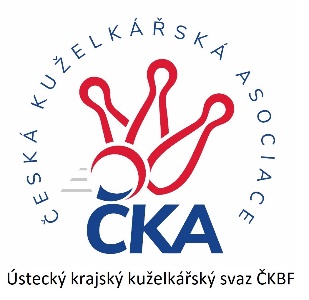         Z P R A V O D A J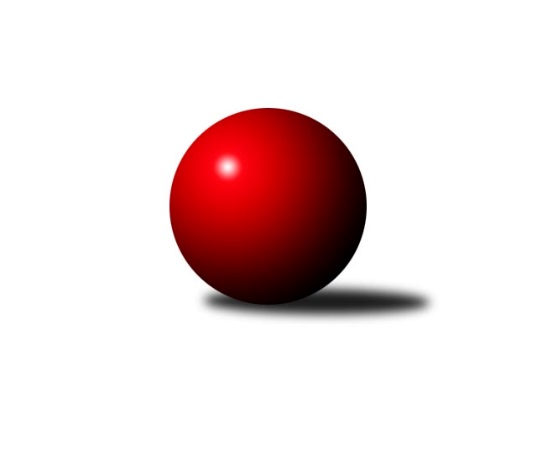 Č.8Ročník 2021/2022	20.11.2021Nejlepšího výkonu v tomto kole: 2606 dosáhlo družstvo: SKK Podbořany BKrajský přebor Ústeckého kraje 2021/2022Výsledky 8. kolaSouhrnný přehled výsledků:TJ Lokomotiva Ústí n. L. C	- TJ Elektrárny Kadaň B	6:2	2590:2470	6.0:6.0	19.11.TJ Teplice Letná B	- KO Česká Kamenice	2.5:5.5	2463:2526	5.0:7.0	20.11.Sokol Spořice	- TJ VTŽ Chomutov B	2:6	2261:2361	5.0:7.0	20.11.TJ Lokomotiva Žatec	- SKK Bílina	2:6	2535:2562	6.0:6.0	20.11.SKK Podbořany B	- Sokol Ústí nad Labem	5:3	2606:2548	6.5:5.5	20.11.Tabulka družstev:	1.	KO Česká Kamenice	7	5	2	0	41.0 : 15.0 	53.0 : 31.0 	 2478	12	2.	SKK Bílina	9	5	1	3	38.0 : 34.0 	57.0 : 51.0 	 2435	11	3.	TJ Teplice Letná B	7	5	0	2	35.0 : 21.0 	46.5 : 37.5 	 2507	10	4.	Sokol Spořice	7	4	1	2	34.0 : 22.0 	50.5 : 33.5 	 2410	9	5.	TJ VTŽ Chomutov B	7	4	0	3	29.0 : 27.0 	41.5 : 42.5 	 2352	8	6.	SKK Podbořany B	7	4	0	3	27.0 : 29.0 	44.0 : 40.0 	 2411	8	7.	TJ Elektrárny Kadaň B	8	4	0	4	34.5 : 29.5 	49.0 : 47.0 	 2402	8	8.	TJ Lokomotiva Ústí n. L. C	7	3	0	4	25.5 : 30.5 	39.0 : 45.0 	 2371	6	9.	Sokol Ústí nad Labem	8	3	0	5	29.5 : 34.5 	46.0 : 50.0 	 2440	6	10.	TJ Lokomotiva Žatec	7	2	0	5	23.5 : 32.5 	38.5 : 45.5 	 2419	4	11.	SK Verneřice B	8	0	0	8	11.0 : 53.0 	27.0 : 69.0 	 2223	0Podrobné výsledky kola:	 TJ Lokomotiva Ústí n. L. C	2590	6:2	2470	TJ Elektrárny Kadaň B	Zuzana Tiličková	 	 209 	 220 		429 	 1:1 	 394 	 	212 	 182		Zdeněk Hošek	Slavomír Suchý	 	 196 	 204 		400 	 0:2 	 403 	 	197 	 206		Kateřina Ambrová	Zdenek Ramajzl	 	 220 	 182 		402 	 1:1 	 398 	 	204 	 194		Nataša Triščová	Zdeněk Rauner	 	 255 	 217 		472 	 2:0 	 425 	 	209 	 216		Robert Ambra	Jan Zeman	 	 255 	 201 		456 	 1:1 	 414 	 	195 	 219		Jan Ambra *1	Marcela Bořutová	 	 222 	 209 		431 	 1:1 	 436 	 	231 	 205		Barbora Ambrovározhodčí: Zdenek Ramajzlstřídání: *1 od 49. hodu Antonín OnderkaNejlepší výkon utkání: 472 - Zdeněk Rauner	 TJ Teplice Letná B	2463	2.5:5.5	2526	KO Česká Kamenice	David Bouša	 	 230 	 219 		449 	 1:1 	 448 	 	216 	 232		Tomáš Malec	Milan Hnilica	 	 171 	 193 		364 	 0:2 	 424 	 	209 	 215		Karel Kühnel	Karel Bouša	 	 193 	 226 		419 	 1:1 	 419 	 	223 	 196		Jan Chvátal	Martin Pokorný	 	 183 	 223 		406 	 1:1 	 407 	 	178 	 229		Miloš Martínek	Tomáš Čecháček	 	 217 	 225 		442 	 2:0 	 418 	 	214 	 204		David Chýlek	Jindřich Formánek	 	 177 	 206 		383 	 0:2 	 410 	 	196 	 214		Petr Šmelhausrozhodčí: Jaroslav FilipNejlepší výkon utkání: 449 - David Bouša	 Sokol Spořice	2261	2:6	2361	TJ VTŽ Chomutov B	Horst Schmiedl	 	 208 	 226 		434 	 2:0 	 367 	 	163 	 204		Filip Prokeš	Jitka Jindrová	 	 188 	 191 		379 	 1:1 	 374 	 	201 	 173		Monika Radová	Jiří Wetzler	 	 174 	 168 		342 	 0:2 	 397 	 	194 	 203		Milan Šmejkal	Štefan Kutěra	 	 207 	 197 		404 	 1:1 	 428 	 	197 	 231		Leona Radová	Václav Kordulík	 	 169 	 153 		322 	 0:2 	 413 	 	200 	 213		Zbyněk Vytiska	Petr Andres	 	 217 	 163 		380 	 1:1 	 382 	 	195 	 187		Ondřej Šmídrozhodčí: Štefan KutěraNejlepší výkon utkání: 434 - Horst Schmiedl	 TJ Lokomotiva Žatec	2535	2:6	2562	SKK Bílina	Jiří Jarolím	 	 190 	 211 		401 	 0:2 	 436 	 	211 	 225		Zdeněk Vítr	Iveta Ptáčková	 	 199 	 236 		435 	 1:1 	 439 	 	224 	 215		Jitka Šálková	Šárka Uhlíková	 	 200 	 221 		421 	 1:1 	 432 	 	218 	 214		Martin Čecho	Lubomír Ptáček	 	 222 	 224 		446 	 2:0 	 399 	 	198 	 201		Jiří Pavelka	Václav Tajbl st.	 	 200 	 211 		411 	 0:2 	 465 	 	235 	 230		Lukáš Uhlíř	Zdeněk Ptáček st.	 	 207 	 214 		421 	 2:0 	 391 	 	202 	 189		Martin Víchrozhodčí: Jiří JarolímNejlepší výkon utkání: 465 - Lukáš Uhlíř	 SKK Podbořany B	2606	5:3	2548	Sokol Ústí nad Labem	Zdeněk Ausbuher	 	 195 	 190 		385 	 0:2 	 436 	 	234 	 202		Josef Málek	Kamil Srkal	 	 234 	 221 		455 	 1:1 	 474 	 	231 	 243		Petr Kunt ml.	Bára Zemanová	 	 215 	 261 		476 	 1.5:0.5 	 426 	 	215 	 211		Petr Staněk	Nela Šuterová	 	 219 	 213 		432 	 2:0 	 399 	 	211 	 188		Petr Kuneš	Radek Goldšmíd	 	 239 	 213 		452 	 2:0 	 370 	 	201 	 169		Jindřich Wolf	Ladislav Mandinec	 	 211 	 195 		406 	 0:2 	 443 	 	217 	 226		Petr Kunt st.rozhodčí: Zdeněk AusbuherNejlepší výkon utkání: 476 - Bára ZemanováPořadí jednotlivců:	jméno hráče	družstvo	celkem	plné	dorážka	chyby	poměr kuž.	Maximum	1.	Pavel Stupka 	SKK Podbořany B	436.67	296.7	140.0	4.0	3/4	(441)	2.	Tomáš Malec 	KO Česká Kamenice	432.33	299.0	133.3	6.8	3/3	(448)	3.	Lubomír Ptáček 	TJ Lokomotiva Žatec	428.92	293.8	135.1	6.8	4/5	(473)	4.	Karel Bouša 	TJ Teplice Letná B	428.56	302.8	125.8	7.6	4/4	(467)	5.	Zdeněk Rauner 	TJ Lokomotiva Ústí n. L. C	428.08	297.2	130.9	6.7	4/5	(472)	6.	David Bouša 	TJ Teplice Letná B	424.56	301.3	123.3	7.6	4/4	(449)	7.	Jan Ambra 	TJ Elektrárny Kadaň B	424.00	280.6	143.4	4.2	5/7	(460)	8.	Josef Jiřinský 	TJ Teplice Letná B	423.78	299.6	124.2	6.6	3/4	(439)	9.	Zdeněk Vítr 	SKK Bílina	422.80	288.7	134.1	6.4	5/6	(452)	10.	Lukáš Uhlíř 	SKK Bílina	422.10	294.3	127.9	5.6	5/6	(465)	11.	Josef Málek 	Sokol Ústí nad Labem	421.88	293.1	128.8	5.9	4/5	(436)	12.	Martin Čecho 	SKK Bílina	421.83	296.3	125.6	6.8	4/6	(443)	13.	Miloš Martínek 	KO Česká Kamenice	419.67	291.8	127.8	9.6	3/3	(453)	14.	Zdeněk Ptáček  st.	TJ Lokomotiva Žatec	419.27	292.9	126.4	4.8	5/5	(432)	15.	Rudolf Březina 	TJ Teplice Letná B	419.13	291.9	127.3	7.4	4/4	(455)	16.	Tomáš Čecháček 	TJ Teplice Letná B	419.06	292.6	126.4	7.0	4/4	(474)	17.	Barbora Ambrová 	TJ Elektrárny Kadaň B	418.14	290.1	128.1	5.3	7/7	(465)	18.	Petr Andres 	Sokol Spořice	417.73	291.4	126.3	8.7	5/5	(466)	19.	Petr Šmelhaus 	KO Česká Kamenice	417.33	292.0	125.3	8.1	3/3	(428)	20.	Petr Kunt  ml.	Sokol Ústí nad Labem	416.55	286.3	130.3	8.5	5/5	(474)	21.	Petr Staněk 	Sokol Ústí nad Labem	414.80	285.6	129.3	5.8	5/5	(464)	22.	Radek Goldšmíd 	SKK Podbořany B	413.69	292.1	121.6	5.1	4/4	(452)	23.	Štefan Kutěra 	Sokol Spořice	411.67	290.7	121.0	6.7	5/5	(449)	24.	Marcela Bořutová 	TJ Lokomotiva Ústí n. L. C	410.88	284.8	126.1	6.0	4/5	(431)	25.	Jindřich Formánek 	TJ Teplice Letná B	410.75	289.5	121.3	9.8	4/4	(432)	26.	Kamil Srkal 	SKK Podbořany B	410.67	280.3	130.3	5.7	3/4	(455)	27.	Václav Tajbl  st.	TJ Lokomotiva Žatec	409.00	292.8	116.3	8.3	4/5	(428)	28.	Karel Kühnel 	KO Česká Kamenice	408.40	290.5	117.9	7.5	3/3	(436)	29.	Lukáš Zítka 	SK Verneřice B	407.60	284.1	123.6	11.4	4/4	(443)	30.	David Chýlek 	KO Česká Kamenice	407.00	280.5	126.5	10.0	3/3	(436)	31.	Miroslav Zítka 	SK Verneřice B	406.83	277.7	129.2	7.8	4/4	(447)	32.	Iveta Ptáčková 	TJ Lokomotiva Žatec	406.07	287.5	118.5	9.1	5/5	(435)	33.	Robert Ambra 	TJ Elektrárny Kadaň B	405.93	288.1	117.9	8.5	7/7	(430)	34.	Karel Beran 	KO Česká Kamenice	405.60	279.7	125.9	6.2	2/3	(433)	35.	Petr Kunt  st.	Sokol Ústí nad Labem	405.00	279.2	125.8	8.9	4/5	(443)	36.	Ondřej Šmíd 	TJ VTŽ Chomutov B	404.83	283.8	121.0	9.0	3/4	(452)	37.	Leona Radová 	TJ VTŽ Chomutov B	403.88	282.9	121.0	7.6	4/4	(436)	38.	Jitka Šálková 	SKK Bílina	403.50	284.0	119.5	7.2	6/6	(439)	39.	Oldřich Lukšík  st.	Sokol Spořice	403.25	276.8	126.5	5.3	4/5	(416)	40.	Petr Kuneš 	Sokol Ústí nad Labem	403.00	287.0	116.0	9.3	4/5	(419)	41.	Zbyněk Vytiska 	TJ VTŽ Chomutov B	402.75	278.0	124.8	8.5	4/4	(417)	42.	Martin Vích 	SKK Bílina	402.33	280.2	122.2	7.6	6/6	(443)	43.	Václav Kordulík 	Sokol Spořice	397.67	273.8	123.9	6.8	4/5	(443)	44.	Vladislav Krusman 	SKK Podbořany B	396.67	287.1	109.6	10.3	4/4	(449)	45.	Antonín Onderka 	TJ Elektrárny Kadaň B	396.20	278.6	117.6	5.6	5/7	(434)	46.	Jan Chvátal 	KO Česká Kamenice	394.25	281.0	113.3	9.5	2/3	(419)	47.	Zuzana Tiličková 	TJ Lokomotiva Ústí n. L. C	394.00	279.4	114.6	9.8	4/5	(429)	48.	Jiří Pavelka 	SKK Bílina	391.92	273.4	118.5	8.5	6/6	(418)	49.	Horst Schmiedl 	Sokol Spořice	390.60	278.5	112.1	11.1	5/5	(434)	50.	Milan Šmejkal 	TJ VTŽ Chomutov B	388.33	275.6	112.8	10.8	3/4	(402)	51.	Kateřina Ambrová 	TJ Elektrárny Kadaň B	388.29	278.6	109.7	9.6	7/7	(418)	52.	Pavlína Sekyrová 	SK Verneřice B	388.20	280.7	107.5	8.5	4/4	(415)	53.	Jiří Jarolím 	TJ Lokomotiva Žatec	387.13	278.1	109.0	12.0	4/5	(417)	54.	Monika Radová 	TJ VTŽ Chomutov B	386.56	277.6	109.0	9.8	4/4	(411)	55.	Nataša Triščová 	TJ Elektrárny Kadaň B	385.33	279.0	106.3	12.7	6/7	(423)	56.	Josef Šíma 	SKK Bílina	385.13	273.4	111.8	9.4	4/6	(409)	57.	Jindřich Wolf 	Sokol Ústí nad Labem	384.90	271.8	113.1	10.4	5/5	(411)	58.	Vlastimil Heryšer 	SKK Podbořany B	383.00	273.8	109.3	8.5	4/4	(414)	59.	Zdenek Ramajzl 	TJ Lokomotiva Ústí n. L. C	378.93	271.5	107.4	13.5	5/5	(408)	60.	Filip Prokeš 	TJ VTŽ Chomutov B	378.67	277.0	101.7	12.7	3/4	(430)	61.	Jiří Wetzler 	Sokol Spořice	378.07	277.7	100.3	12.0	5/5	(398)	62.	Ladislav Moravec 	SK Verneřice B	375.75	270.3	105.4	12.1	4/4	(404)	63.	Stanislav Novák 	TJ VTŽ Chomutov B	374.67	272.3	102.3	11.3	3/4	(400)	64.	Hana Machová 	SK Verneřice B	340.44	258.9	81.6	18.8	3/4	(370)		Bára Zemanová 	SKK Podbořany B	454.00	306.8	147.3	7.5	1/4	(476)		Jan Zeman 	TJ Lokomotiva Ústí n. L. C	445.33	304.8	140.5	3.2	3/5	(460)		Petr Bílek 	Sokol Ústí nad Labem	436.63	291.1	145.5	3.9	2/5	(446)		Milan Schoř 	Sokol Ústí nad Labem	427.00	291.0	136.0	3.0	1/5	(427)		Lenka Nováková 	TJ VTŽ Chomutov B	424.50	287.0	137.5	3.5	1/4	(431)		Jitka Jindrová 	Sokol Spořice	421.25	283.8	137.5	4.5	2/5	(447)		Nela Šuterová 	SKK Podbořany B	420.67	285.8	134.8	5.3	2/4	(444)		Milan Černý 	Sokol Spořice	420.00	278.0	142.0	4.0	1/5	(420)		Jan Čermák 	TJ Lokomotiva Žatec	420.00	297.0	123.0	12.0	1/5	(420)		Pavel Nováček 	Sokol Ústí nad Labem	411.00	295.0	116.0	10.0	1/5	(411)		Martin Pokorný 	TJ Teplice Letná B	406.00	279.0	127.0	9.0	1/4	(406)		Jaroslav Seifert 	TJ Elektrárny Kadaň B	403.00	274.0	129.0	4.0	1/7	(403)		Michal Baša 	SKK Podbořany B	401.00	296.0	105.0	14.0	1/4	(401)		Šárka Uhlíková 	TJ Lokomotiva Žatec	400.00	284.0	116.0	7.3	3/5	(421)		Zdeněk Ptáček  ml.	TJ Lokomotiva Žatec	399.67	284.8	114.8	9.7	3/5	(421)		Kryštof Turek 	SKK Podbořany B	399.25	282.8	116.5	6.8	2/4	(406)		Slavomír Suchý 	TJ Lokomotiva Ústí n. L. C	398.00	276.7	121.3	7.7	3/5	(428)		Jitka Sottnerová 	TJ Lokomotiva Ústí n. L. C	396.00	283.0	113.0	10.0	1/5	(396)		Daniel Žemlička 	SK Verneřice B	392.70	268.9	123.8	9.0	2/4	(409)		Ladislav Elis  st.	SK Verneřice B	391.00	288.5	102.5	9.0	2/4	(396)		Jaroslav Vorlický 	TJ Lokomotiva Ústí n. L. C	390.67	276.0	114.7	10.0	3/5	(421)		Zdeněk Hošek 	TJ Elektrárny Kadaň B	387.25	283.3	104.0	12.3	4/7	(408)		Zdeněk Novák 	TJ VTŽ Chomutov B	387.00	273.0	114.0	6.0	1/4	(387)		Zdeněk Ausbuher 	SKK Podbořany B	385.00	298.0	87.0	16.0	1/4	(385)		Jitka Váňová 	TJ VTŽ Chomutov B	380.00	277.0	103.0	10.0	1/4	(380)		Vlastimil Procházka 	SKK Podbořany B	379.00	268.5	110.5	11.0	2/4	(382)		Milan Hnilica 	TJ Teplice Letná B	378.75	279.0	99.8	13.3	2/4	(387)		Rudolf Tesařík 	TJ VTŽ Chomutov B	378.50	272.5	106.0	11.5	1/4	(391)		Veronika Šílová 	SKK Bílina	378.00	265.0	113.0	5.0	1/6	(378)		Vladislav Janda 	KO Česká Kamenice	378.00	270.7	107.3	8.3	1/3	(401)		Lada Strnadová 	TJ Elektrárny Kadaň B	374.00	259.0	115.0	5.0	1/7	(374)		Ladislav Elis  ml.	SK Verneřice B	372.83	266.5	106.3	13.3	2/4	(395)		Pavlína Černíková 	SKK Bílina	371.00	275.0	96.0	6.0	1/6	(371)		Kristýna Vorlická 	TJ Lokomotiva Ústí n. L. C	370.00	263.0	107.0	6.0	1/5	(370)		Ladislav Mandinec 	SKK Podbořany B	368.75	267.0	101.8	11.0	2/4	(406)		Alexandr Moróc 	TJ Lokomotiva Ústí n. L. C	351.50	244.2	107.3	12.7	3/5	(395)		Květuše Strachoňová 	TJ Lokomotiva Ústí n. L. C	345.00	240.0	105.0	10.0	1/5	(345)		Veronika Rajtmajerová 	TJ Lokomotiva Žatec	341.50	250.0	91.5	14.5	2/5	(349)		Pavla Vacinková 	TJ Lokomotiva Žatec	341.00	281.0	60.0	27.0	1/5	(341)Sportovně technické informace:Starty náhradníků:registrační číslo	jméno a příjmení 	datum startu 	družstvo	číslo startu1695	Jitka Jindrová	20.11.2021	Sokol Spořice	3x25696	Martin Pokorný	20.11.2021	TJ Teplice Letná B	1x25511	Jan Chvátal	20.11.2021	KO Česká Kamenice	3x
Hráči dopsaní na soupisku:registrační číslo	jméno a příjmení 	datum startu 	družstvo	Program dalšího kola:9. kolo26.11.2021	pá	17:00	SKK Bílina - TJ VTŽ Chomutov B	27.11.2021	so	9:00	Sokol Ústí nad Labem - SK Verneřice B				TJ Elektrárny Kadaň B - -- volný los --	27.11.2021	so	9:00	KO Česká Kamenice - TJ Lokomotiva Žatec	27.11.2021	so	9:00	Sokol Spořice - SKK Podbořany B	27.11.2021	so	9:00	TJ Teplice Letná B - TJ Lokomotiva Ústí n. L. C	Nejlepší šestka kola - absolutněNejlepší šestka kola - absolutněNejlepší šestka kola - absolutněNejlepší šestka kola - absolutněNejlepší šestka kola - dle průměru kuželenNejlepší šestka kola - dle průměru kuželenNejlepší šestka kola - dle průměru kuželenNejlepší šestka kola - dle průměru kuželenNejlepší šestka kola - dle průměru kuželenPočetJménoNázev týmuVýkonPočetJménoNázev týmuPrůměr (%)Výkon3xBára ZemanováPodbořany B4765xLukáš UhlířBílina113.214651xPetr Kunt ml.Sok. Ústí4742xZdeněk RaunerLok. Ústí C113.134723xZdeněk RaunerLok. Ústí C4721xHorst SchmiedlSokol Spořice112.64344xLukáš UhlířBílina4651xBára ZemanováPodbořany B111.754763xJan ZemanLok. Ústí C4561xPetr Kunt ml.Sok. Ústí111.284741xKamil SrkalPodbořany B4552xLeona RadováChomutov B111.04428